おまかせセット予約申込書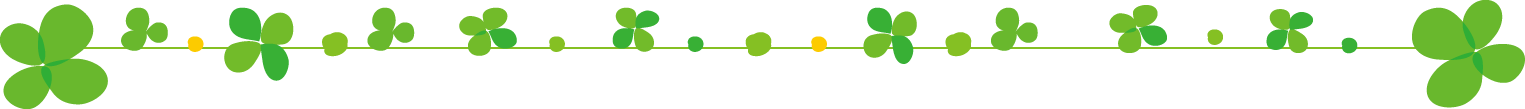 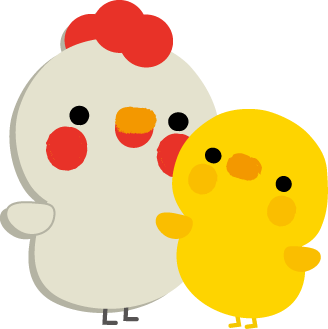 ゆっくりと本を探したいけど、時間がないとき、どんな本を選ぼうかと悩んでしまうとき、図書館職員がお手伝いします。※ご記入いただき、カウンターにご提出ください。　　　　　　　　　　　　　　　　　申込日：　　月　　　日＊おまかせセットの申し込み対象は、小学生以下です。＊おまかせセットの申し込み、受け取りは公民館図書室または広畑ふれあいプラザのみとなります。＊本申込書に記載の個人情報は、図書館利用関連の連絡にのみ使用します。＊予約処理をするため、予約合計が８冊を超える場合は冊数を減らします。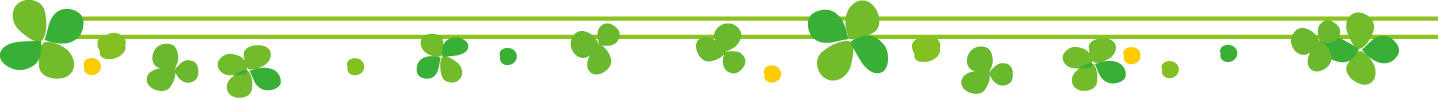 図書館カードの番号お名前読むひとの年齢（〇でかこんでください）0・1・2・3・4・5・6・7・8・9・10・11・12歳誰が読むのか（〇でかこんでください）本人　・　保護者　・　その他テーマ（〇でかこんでください）絵本、動物、のりもの、植物、星、理科、伝記、歴史、社会、おはなし・物語、むかし話、料理、こわい話、まほう、学校、ゆかいな話、いろいろまぜてその他（　　　　　　　　　　　　　　　）文字の量（〇でかこんでください）　多め　・　普通　・　少なめ冊数　　　　　　　　　　　　冊（４冊以内）申込場所＿＿＿＿公民館図書室・広畑ふれあいプラザ（広畑ふれあいプラザの場合は〇でかこんでください）受取場所＿＿＿＿公民館図書室・広畑ふれあいプラザ　（広畑ふれあいプラザの場合は〇でかこんでください）